Mateřská škola Rokycany, U Saské brány, p. o.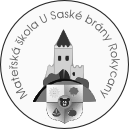 Třebízského 224, 337 01 RokycanyIČO: 	  70981426Tel:	  371 722 417, 602 392 506E-mail:  saska@skolkarokycany.czOznámení ukončení individuálního vzděláváníPodle ustanovení § 34a odst. 1 a 2 zákona č. 561/2004 Sb., o předškolním, základním, středním, vyšším odborném a jiném vzdělávání (školský zákon), ve znění pozdějších předpisů, oznamuji ukončení individuální vzdělávání dítěteDne:						Podpis zákonného zástupce:Doručení oznámení:Oznámení se doručuje ředitelce Mateřské školy Rokycany, U Saské brány, příspěvková organizace.Lhůty pro oznámení: Doporučujeme oznámení učinit nejpozději 1 měsíc přede dnem, kdy dítě zahájí docházku do mateřské školy.Jméno příjmení dítěte: Datum narození:Rodné číslo:Rodné číslo:Trvalý pobyt (u cizince místo pobytu):Trvalý pobyt (u cizince místo pobytu):Státní občanství:Pojišťovna:Den, kdy má dítě zahájit docházku do mateřské školy:Den, kdy má dítě zahájit docházku do mateřské školy:Den, kdy má dítě zahájit docházku do mateřské školy:Den, kdy má dítě zahájit docházku do mateřské školy:Jméno, příjmení zákonného zástupce:   Trvalý pobyt:Telefon, e-mail:Adresa pro doručování písemností včetně PSČ: (pokud se liší od trvalé adresy trvalého bydliště)Adresa pro doručování písemností včetně PSČ: (pokud se liší od trvalé adresy trvalého bydliště)Adresa pro doručování písemností včetně PSČ: (pokud se liší od trvalé adresy trvalého bydliště)